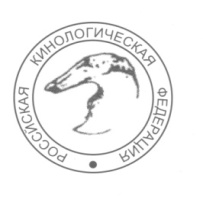 РОССИЙСКАЯ КИНОЛОГИЧЕСКАЯ ФЕДЕРАЦИЯНАЦИОНАЛЬНЫЙ КЛУБ ПОРОДЫ «ЦВЕРГШНАУЦЕР»«МОО ССРДЖ «КФЦ «ФАРИНГ ФАНГ»»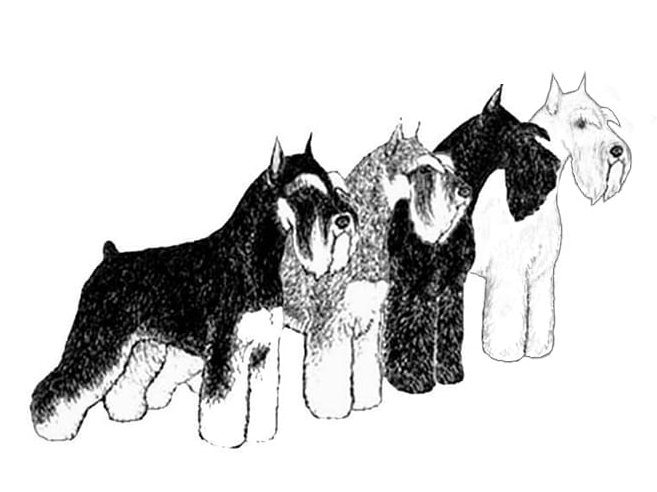 ФЕСТИВАЛЬ ШНАУЦЕРОВ – 2023 МОНОПОРОДНАЯ ВЫСТАВКА «ДЕНЬ ЦВЕРГШНАУЦЕРА – 2023» (ранга Победитель клуба года)Эксперт КУПЛЯУСКАС Е.С. (Россия)3 июня 2023г.
г. Балашиха	Группа  FCI	02	ЦВЕРГШНАУЦЕР(БЕЛЫЙ)/MINIATURE SCHNAUZER	кобели\males	класс	ЧЕМПИОНОВ/CHAMPION CLASS	001	ALIENS BEAUTY JEAN-LUI   отл-1, кчк, пк, лк, лпп, bis 4	RKF 5310538	AUC 15	22.04.18	Окрас	белый	O.	Star's Of White Night Zhozef	M.	Star's Of White Night Nevada	зав.	Osadchaya	вл.	Grishanova   Moscow	суки\females	класс	ЮНИОРЫ/JUNIOR CLASS	002	FAVORITE BLACK NOSE JACQUELINE   оч.хор	щ/к WEI 1916	WEI 1916	29.08.22	Окрас	white	O.	Svargas Becrux	M.	Виолетта Валери	зав.	Пигарева	вл.	Окунева   Воронеж	003	RUSSKIY ASSORTI'C ROXETTE   отл-1, юпк, лю, bos, bisj 3	RKF 6468818	BKN 30546	26.03.22	Окрас	white	O.	Russkiy Assorti'c Svetoch	M.	Russkiy Assorti'c Nice To Be Perfect	зав.	Gorbova-Natalchenko	вл.	Lyubimova   Cheboksary	класс	ПРОМЕЖУТОЧНЫЙ/INTERMEDIATE CLASS	004	RUSSKIY ASSORTI'C KOKETKA   отл-1, кчк	RKF 6463553	BKN 30526	13.01.22	Окрас	white	O.	Russkiy Assorti'c Svetoch	M.	Russkiy Assorti'c Parade Myself Around	зав.	Gorbova-Natalchenko	вл.	Gorbova - Grineva   Kaluga	класс	ЧЕМПИОНОВ/CHAMPION CLASS	005	STAR'S OF WHITE NIGHT JULIETTE   отл-1, кчк, пк, лс	RKF 6460232	JAY 929	09.01.22	Окрас	white	O.	Star's Of White Night Bianco Miracolo	M.	Star's Of White Night Chariti	зав.	Malev	вл.	Gunyakova   Moscow	ЦВЕРГШНАУЦЕР(ПЕРЕЦ С СОЛЬЮ)/MINIATURE 	SCHNAUZER	кобели\males	класс	БЕБИ/BABY CLASS	006	ALEXANDER SUWOROV   о/п, лб, bisb 2	щ/к LFW 962	LFW 962	02.02.23	Окрас	p & s	O.	Либенцверг Кайзер	M.	Сен Сэйвор Евалина	зав.	Журавлева	вл.	Никитин   Москва	класс	ЩЕНКИ/PUPPY CLASS               007	РУССКИЙ АССОРТИ'К ЯРЛ МАЙБАХ   о/п, лщ, bisp 1	щ/к BKN 30584	BKN 30584	22.10.22	Окрас	п-с	O.	Звездная Купель Натан	M.	Русский Ассорти'к Моя Мечта	зав.	Горбова-Натальченко	вл.	Любимова   Чебоксары	класс	ЮНИОРЫ/JUNIOR CLASS	008	MAJOR SMALL KING   отл-2, б/т	щ/к KVL 155	KVL 155	31.07.22	Окрас	p & s	O.	Libenzverg Orpheus	M.	Tornado-Shiv Shedou Dens	зав.	Богачева	вл.	Смолякова   Владимир	009	RUSSKIY ASSORTI'C HUMMER   отл-1, юпк	RKF 6586554	BKN 30560	11.06.22	Окрас	p & s	O.	Zviozdnaja Koupel Natan	M.	Zvezda Detkina Piaff	зав.	Gorbova-Natalchenko	вл.	Gorbova-Grineva   Kaluga	класс	ПРОМЕЖУТОЧНЫЙ/INTERMEDIATE CLASS	010	PFEFFER PERLE IMMUNITET   отл-1, кчк	RKF 6462154	SXX 364	05.01.22	Окрас	p & s	O.	Virus Iz Salskoy Stepi	M.	Charmed Pearl Den Schwarzen Wirbel	зав.	Markelova	вл.	Kartseva   Moscow	011	WELKAR FIRST RATE   отл-2, сс	RKF 6462581	DGC 3191	10.02.22	Окрас	p & s	O.	Galahad Pride New Rout	M.	Welkar J'adore In Joy	зав.	Vider	вл.	Rusinova   Berezniki	012	ZIK SANDERS BASEL SVISS   отл-3	RKF 6365178	JIE 4023	07.09.21	Окрас	p & s	O.	Top Target Tezero Del Mondo	M.	Top Target Northern Queen	зав.	Шаталова	вл.	Кулакова   Воронеж	класс	ОТКРЫТЫЙ/OPEN CLASS	013	AMORI MARTI URPHIN BLAU   отл-2, б/т	RKF 6360239	DUD 190	27.04.21	Окрас	p & s	O.	Scaramouch De Akra-Leuka	M.	Azgileant Olivia Marta	зав.	Podolskaya	вл.	Podolskaya   Moscow	014	HARLEY-HOME GAGARIN   отл	RKF 6197279	VIP 4020	13.05.21	Окрас	p & s	O.	De Mister Flynn Le Bijou De La Chance	M.	Modern Tying Jasmine	зав.	Доваль	вл.	Дытыненко   Москва                015	PFEFFER PERLE ERMAK   отл	RKF 6059683	DBZ 5580	18.02.21	Окрас	p & s	O.	Rus Major Akstan	M.	Yashoda Pfefferperle	зав.	Markelova	вл.	Nikitin   Moscow	016	TOP TARGET FALCOR   отл-1, кчк	RKF 5314727	AUJ 615	27.03.18	Окрас	p & s	O.	Silver Rainbow Timm Thaler	M.	Top Target Afina	зав.	Sviridova	вл.	Zhinzhina & Sviridova   Moscow	класс	ЧЕМПИОНОВ/CHAMPION CLASS	017	LIBENZVERG ODIN   отл-2, сс	RKF 6361772	FLM 598	06.04.21	Окрас	p&s	O.	Minimaks Modern Time	M.	Libenzverg Ingeborga	зав.	Devyatkina	вл.	Molokanova   Moscow	018	LITTLBIGS GUTEN TAG   отл-1, кчк, пк, лк, лпп, bis 3	BCU 183-003944	L6957	21.05.18	Окрас	p & s	O.	Sokoloff Littlbigs	M.	Littlbigs Kassandra	зав.	Sokolova	вл.	Sokolova   Vitebsk	019	TOP TARGET ASLAN   отл-3	RKF 5558394	AUJ 640	17.12.18	Окрас	p & s	O.	Top Target Sherlok	M.	Top Target Nora	зав.	Sviridova	вл.	Sviridova   Moscow	класс	КЛАСС ЧЕМПИОНОВ НКП	020	EXTRAORDINARY LUCK S TAGANIEGO ROGA   отл-2	RKF 5150961	GRM 104	16.08.17	Окрас	p & s	O.	Priceofprize Di Monte Gentile	M.	Zemlyanika S Taganiego Roga	зав.	Gorokhova	вл.	Moiseychenko   Rostov-Na-Donu	021	LIBENZVERG ORPHEUS   отл-1	RKF 6361773	FLM 599	06.04.21	Окрас	p & s	O.	Minimaks Modern Time	M.	Libenzverg Ingeborga	зав.	Devyatkina	вл.	Molokanova   Moscow	суки\females	класс	БЕБИ/BABY CLASS	022	KONGREM DA CAPO AL FINE   о/п	щ/к AKW 967	AKW 967	10.01.23	Окрас	p & s	O.	Top Target Tezero Del Mondo	M.	Конгрэм Эра Синей Птицы	зав.	Климанова	вл.	Климанова - Зеленкова   Москва                класс	ЩЕНКИ/PUPPY CLASS	023	РУССКИЙ АССОРТИ'К ВИРДЖИНИЯ ФОН ВАЛЬД   о/п	щ/к BKN 30604	BKN 30604	01.12.22	Окрас	п-с	O.	Navarro De Lordship's	M.	Русский Ассорти'к Паннакотта	зав.	Горбова-Натальченко	вл.	Дремач   Москва	класс	ЮНИОРЫ/JUNIOR CLASS	024	GLORIS FAIRY STORY   б/о	щ/к AMZ 663	AMZ 663	06.07.22	Окрас	p & s	O.	Dog-Otho's Floki	M.	Gloris Floki	зав.	Селиверстова	вл.	Селиверстова   Егорово	025	MEI EDLER STAR   оч.хор	щ/к KVL 158	KVL 158	31.07.22	Окрас	p & s	O.	Libenzverg Orpheus	M.	Tornado-Shiv Shedou Dens	зав.	Богачева	вл.	Пашментова   Москва	026	ZAUBER ZWERG NEW MOON   отл-2, сс	щ/к WEI 1900	WEI 1900	24.06.22	Окрас	p & s	O.	Extraordinary Luck S Taganiego Roga	M.	Florida Iris Yawara	зав.	Ухин	вл.	Ухин   Рогачевка	027	ТОП ТАРГЕТ БРУНГИЛЬДА   отл-1, юпк, лю, bisj 4	щ/к AUJ 738	AUJ 738	26.12.21	Окрас	п-с	O.	Antares New Blood Capitan Salazar	M.	Top Target Nora	зав.	Свиридова	вл.	Свиридова   Москва	класс	ПРОМЕЖУТОЧНЫЙ/INTERMEDIATE CLASS	028	GLORIS DANGLE-DOLLY   отл-2, б/т	RKF 6367689	AMZ 579	10.09.21	Окрас	p & s	O.	Gloris Nartsissus	M.	Dog-Otho's A Surprise Salt And Pepper	зав.	Seliverstova	вл.	Seliverstova   Egorovo	029	RUSSKIY ASSORTI'C EVANGELISTA   отл-1, кчк	RKF 6365155	BKN 30504	12.07.21	Окрас	p & s	O.	Russkiy Assorti'c Champion	M.	Russkiy Assorti'c Koketka Klaribel	зав.	Gorbova-Natalchenko	вл.	Gorbova-Grineva   Kaluga	класс	ОТКРЫТЫЙ/OPEN CLASS	030	DELINSO BALANCE MARY-LANE   отл-2, б/т	RKF 6469842	chip	21.08.21	Окрас	p & s	O.	Scaramouch De Akra-Leuka	M.	Delinso Balance Gvilana	зав.	Denisenko	вл.	Podolskaya-Namestnikova   Moscow               031	RUSSKIY ASSORTI'C HAPPY   отл-3	RKF 6193208	BKN 30443	15.01.21	Окрас	p & s	O.	Navarro De Lordship's	M.	Russkiy Assorti'c Kassiopeya	зав.	Gorbova-Natalchenko	вл.	Klimovich   Moscow	032	WELKAR TALAVERA DE LA REINA   отл-1, кчк	RKF 6054092	DGC 2752	22.10.20	Окрас	p & s	O.	Top Target Tezero Del Mondo	M.	Elkost Kentukki	зав.	Vider	вл.	Bulanova   St.Petersburg	класс	ЧЕМПИОНОВ/CHAMPION CLASS	033	KONGREM EPOHA ZHAR PTITSY   отл-2, сс	RKF 6051114	AKW 823	14.08.20	Окрас	p & s	O.	Russkiy Assorti'c Racey's Jewel	M.	Kongrem Zhar-Ptitsa	зав.	Klimanova	вл.	Klimanova   Moscow	034	RUSSKIY ASSORTI'C EMMANUEL   отл-1, кчк	RKF 6190757	BKN 30458	01.02.21	Окрас	p & s	O.	Zviozdnaja Koupel Natan	M.	Russkiy Assorti'c Rich Reverd	зав.	Gorbova - Natalchenko	вл.	Grineva-Gorbova   Kaluga	035	TOP TARGET GLORIA   отл-3	RKF 5740731	AUJ 659	29.12.19	Окрас	p & s	O.	Top Target Falcor	M.	Top Target Tiffany	зав.	Sviridova	вл.	Rassohin   Moscow	036	TORNADO-SHIV SHEDOU DENS   отл-4	RKF 5759215	MEM 1255	26.06.20	Окрас	p & s	O.	Octroi Royal Astronaut	M.	Tornado-Shiv Sunlight	зав.	Shkabareva	вл.	Bogacheva   Vladimir	класс	КЛАСС ЧЕМПИОНОВ НКП	037	ELKOST KENTUKKI   отл-2	RKF 4715294	ELX 344	15.11.16	Окрас	p & s	O.	Welkar Amigo Pimienta	M.	Elkost Mazerati	зав.	Voronina	вл.	Bulanova   St.Petersburg	038	LIBENZVERG OLIVIA   отл-1, пк, лс	RKF 6361776	FLM 602	06.04.21	Окрас	p & s	O.	Minimaks Modern Time	M.	Libenzverg Ingeborga	зав.	Devyatkina	вл.	Molokanova   Moscow	класс	ВЕТЕРАНОВ/VETERAN CLASS               039	KONGREM ZHAR-PTITSA   отл-1, впк, лв, bos, bisv 3	RKF 3478652	AKW-501	06.10.12	Окрас	p & s	O.	Top Target King On The Ring	M.	Russkiy Assorti'c Tongue-Twister	зав.	Klimanova	вл.	Klimanova    Moscow	040	RUSSKIY ASSORTI’C SOLNECHNAYA ISKORKA   отл-2, всс	RKF 4145339	BKN 8114	13.12.14	Окрас	p & s	O.	Dog-Otho's Ivanhoe	M.	Russkiy Assorti'c  Prelest Nenaglyadnaya	зав.	Горбова- Натальченко	вл.	Гринева   Калуга	ЦВЕРГШНАУЦЕР(ЧЕРНЫЙ )/MINIATURE SCHNAUZER	кобели\males	класс	ЮНИОРЫ/JUNIOR CLASS	041	ALL SHADES OF FAME S TAGANIEGO ROGA   отл-3	RKF 6610921	GRM 233	09.05.22	Окрас	black	O.	Dreamkiss Brand	M.	Heiress Of A Lucky Star S Taganiego Roga	зав.	Gorokhova	вл.	Bondarenko   Moscow	042	DREAMKISS KEEPER-II   отл-1, юпк, лю, bisj 2	RKF 6466926	QAA 888	01.05.22	Окрас	black	O.	Dreamkiss Kickback	M.	Dreamkiss Ecoute Ton Coeur	зав.	Kaptsova	вл.	Titarenko   Moscow	043	ECLAT S TAGANIEGO ROGA   отл-2, б/т	RKF 6587936	GRM 228	04.05.22	Окрас	black	O.	Pfeffersalt's Sn Crixo	M.	Cheer You Up S Taganiego Roga	зав.	Gorokhova	вл.	Gorokhova   Taganrog	класс	ПРОМЕЖУТОЧНЫЙ/INTERMEDIATE CLASS	044	DREAMKISS DINO   отл-1, кчк	RKF 6365334	QAA 845	15.10.21	Окрас	black	O.	Dreamkiss I So Decided	M.	Dreamkiss Beatrice	зав.	Kaptsova	вл.	Kaptsova   Moscow	045	GEMS GALORE ORIENT   отл-2, сс	RKF 6361264	DJD 12632	17.06.21	Окрас	black	O.	Dreamkiss Bonus	M.	Gems Galore Eternal Flaim	зав.	Ефимова	вл.	Ефимова - Архипова   	класс	ОТКРЫТЫЙ/OPEN CLASS               046	DREAMKISS VICTOR POINT   отл-1, кчк, пк, лк, лпп, bis 1	RKF 6195236	QAA 817	25.04.21	Окрас	black	O.	Dreamkiss Done Right	M.	Dreamkiss Fame	зав.	Kaptsova	вл.	Ануфриева и Капцова   Москва	047	DREAMKISS WE WILL ROCK   отл-2, сс	RKF 6361467	QAA 824	10.06.21	Окрас	black	O.	Dreamkiss Kid You Not	M.	Dreamkiss Impossible Resist	зав.	Kaptsova	вл.	Guseva   Kolomna	048	PANOMAKS PERCIVAL   отл-3	RKF 6193475	MRT 179	02.02.21	Окрас	black	O.	Astra Fortunata Vilmont	M.	Panomaks Majesty	зав.	Vishnevskaya	вл.	Kuptsova   St.Petersburg	049	TOP TARGET HONOR   отл-4	RKF 6363383	AUJ 714	04.05.21	Окрас	black	O.	Dreamkiss Zorro Mask	M.	Top Target Rio-Rita	зав.	Sviridova	вл.	Libkina   Moscow	класс	ЧЕМПИОНОВ/CHAMPION CLASS	050	DREAMKISS WELL-BRED   отл-2, сс	RKF 6361468	QAA 825	10.06.21	Окрас	black	O.	Dreamkiss Kid You Not	M.	Dreamkiss Impossible Resist	зав.	Kaptsova	вл.	Reshetnikov   Moscow	051	GLORIS ABSINTHE   отл-1, кчк	RKF 5389795	AMZ 281	17.06.18	Окрас	black	O.	Gloris Chico	M.	Gloris Ace Of Base	зав.	Seliverstova	вл.	Seliverstova   Egorovo	052	VICTORIOUS STAR KANOPUS   отл-3	RKF 5634249	chip	31.12.18	Окрас	black	O.	Priceofprize Di Monte Gentile	M.	Victorious Star Aurum	зав.	Belska	вл.	Kaptsova & Lelyanova   Moscow	класс	КЛАСС ЧЕМПИОНОВ НКП	053	DREAMKISS BONUS   отл-1	RKF 4392200	QAA 491	11.10.15	Окрас	black	O.	Dreamkiss Brand	M.	Dreamkiss Quality	зав.	Kaptsova	вл.	Kaptsova - Bukhin   Moscow               054	DREAMKISS KID YOU NOT   отл-2	RKF 5732355	QAA 759	22.03.20	Окрас	black	O.	Victorious Star Well Known	M.	Dreamkiss No Questions	зав.	Kaptsova	вл.	Datashvili & Kaptsova   Khimki	055	VICTORIOUS STAR QUITE SUPER   отл-3	RKF 5753269	chip	04.11.19	Окрас	black	O.	Gloris Absolut	M.	Victorious Star Nice In Black	зав.	Belska	вл.	Gorokhova   Taganrog	класс	ВЕТЕРАНОВ/VETERAN CLASS	056	DREAMKISS WALKAWAY   отл-1, впк, лв, bisv 1	RKF 4192860	QAA 470	17.03.15	Окрас	black	O.	Blackgalaxy Walk On The Top	M.	Dreamkiss Quelle	зав.	Kaptsova	вл.	Korchagina   Mytishchi	суки\females	класс	ЩЕНКИ/PUPPY CLASS	057	DREAMKISS OCEAN WAVE   о/п - 1, лщ, bisp 2	щ/к QAA 906	QAA 906	21.10.22	Окрас	black	O.	Dreamkiss Dino	M.	Dreamkiss Bugatti	зав.	Kaptsova	вл.	Гришанова - Капцова   Москва	058	ELKOST FARALLI   персп	щ/к ELX 539	ELX 539	16.11.22	Окрас	black	O.	Panomaks Maybach	M.	Elkost Noir Jewelry	зав.	Voronina-Mikhalkevich	вл.	Солнышкин   Москва	класс	ЮНИОРЫ/JUNIOR CLASS	059	ALGAMOZ SHINIG EXAMPLE OF ANGELIC SMILE   отл-4	щ/к MGN 198	MGN 198	24.06.22	Окрас	black	O.	Gloris Absinthe	M.	Algamoz Tayna	зав.	Мозгунова	вл.	Мозгунова   Новочеркасск	060	AWESOME PERFECTION S TAGANIEGO ROGA   б/о	RKF 6610922	GRM 234	09.05.22	Окрас	black	O.	Dreamkiss Brand	M.	Heiress Of A Lucky Star S Taganiego Roga	зав.	Gorokhova	вл.	Sidorova   Moscow	061	DREAMKISS GANA   отл-1, юпк	RKF 6369719	QAA 871	15.12.21	Окрас	black	O.	Dreamkiss Aurum	M.	Dreamkiss Diamond Eyes	зав.	Kaptsova	вл.	Zavrazhnova   Krasnodar               062	DREAMKISS KIMBERLY   отл-3	RKF 6466929	QAA 891	01.05.22	Окрас	black	O.	Dreamkiss Kickback	M.	Dreamkiss Ecoute Ton Coeur	зав.	Kaptsova	вл.	Арищенко   Москва	063	EVERLASTING LOVE S TAGANIEGO ROGA   отл-2, юсс	RKF 6587938	GRM 230	04.05.22	Окрас	black	O.	Pfeffersalt's Sn Crixo	M.	Cheer You Up S Taganiego Roga	зав.	Gorokhova	вл.	Gorokhova   Taganrog	класс	ПРОМЕЖУТОЧНЫЙ/INTERMEDIATE CLASS	064	BENDZHIRO PRIVILEGE FOR VAL DE ISTR   отл-2, сс	RKF 6362634	BNC 183	14.07.21	Окрас	black	O.	Dreamkiss Bonus	M.	Motivatsiya Dlya Bendzhiro	зав.	Болтнева-Табаченко	вл.	Зеленкова-Безносикова   	065	DREAMKISS EVANGELISTA   отл-3	RKF 6368075	QAA 855	07.11.21	Окрас	black	O.	Dreamkiss Zorro Mask	M.	Lemark Nika Mon Amour	зав.	Kaptsova	вл.	Котельникова   Казань	066	GLORIS DANAYA MAGIC CHARM   отл-1, кчк	RKF 6465249	AMZ 625	03.03.22	Окрас	black	O.	Stablemaster's Password	M.	Gloris Prima Odri	зав.	Seliverstova	вл.	Tikhobaeva   Moscow	класс	ОТКРЫТЫЙ/OPEN CLASS	067	ALGAMOZ TAYNA   оч.хор	RKF 5753568	MGN 161	28.04.20	Окрас	black	O.	Zz Top S Taganiego Roga	M.	Algamoz Chervona Ruta	зав.	Mozgunova	вл.	Mozgunova   Novocherkassk	068	DREAMKISS HEART TO HEART   отл-2, сс	RKF 6461605	QAA 874	16.12.21	Окрас	black	O.	Dreamkiss Done Right	M.	Dreamkiss Underfoot Whole World	зав.	Kaptsova	вл.	Kuznetsova   Kemerovo	069	LIZBORN VIVIENNE SABO   отл-1, кчк, пк, лс	RKF 6193489	IBV 3715	13.04.21	Окрас	black	O.	Ecstatic To Love S Taganiego Roga	M.	Gloris Liz Kleyborn	зав.	Studenikina	вл.	Studenikina   Pskov               070	TOP TARGET HISTORIA DE LA VICTORIA   отл-3	RKF 6363386	AUJ 717	04.05.21	Окрас	black	O.	Dreamkiss Zorro Mask	M.	TopTarget Rio-Rita	зав.	Свиридова	вл.	Кириллова   Санкт-Петербург	класс	ЧЕМПИОНОВ/CHAMPION CLASS	071	GLORIS SOLE MIO   отл-1, кчк	RKF 6361030	AMZ 509	16.04.21	Окрас	black	O.	Pfeffersalt's Sn Crixo	M.	Gloris Bella Canzone	зав.	Seliverstova	вл.	Seliverstova   p.Egorovo	072	THIS LOVE S TAGANIEGO ROGA   отл-2, сс	RKF 6190630	GRM 196	31.12.20	Окрас	black	O.	Victorious Star Quite Super	M.	Heiress Of A Lucky Star S Taganiego Roga	зав.	Горохова	вл.	Горохова   Таганрог	073	TOP TARGET KENYA   отл-3	RKF 5737133	AUJ 651	16.11.19	Окрас	black	O.	Amstel And Don Monolith	M.	Top Target Teona Vita	зав.	Свиридова	вл.	Архипова   Железногорск	класс	КЛАСС ЧЕМПИОНОВ НКП	074	GLORIS PARADISE GREAT JOY   отл-1	RKF 5744034	AMZ 366	08.01.20	Окрас	black	O.	Gloris Silent Night	M.	Gloris Bella Canzone	зав.	Seliverstova	вл.	Tikhobaeva   Moscow	класс	ВЕТЕРАНОВ/VETERAN CLASS	075	HEIRESS OF A LUCKY STAR S TAGANIEGO ROGA   отл-1, впк, bos	RKF 4058022	GRM 30.14	02.09.14	Окрас	black	O.	Panomaks Bentley	M.	Vinessa Flower S Taganiego Roga	зав.	Gorokhova	вл.	Gorokhova   Taganrog	ЦВЕРГШНАУЦЕР(ЧЕРНЫЙ С СЕРЕБРОМ)/MINIATURE 	SCHNAUZER	кобели\males	класс	БЕБИ/BABY CLASS	076	SANTA KNYRYS VASILEUS   о/п, лб, bisb 1	щ/к KNY 2085	KNY 2085	22.01.23	Окрас	b & s	O.	Pastis De Yasmin-Dreams	M.	Santa Knyrys Xanthippe	зав.	Shiryaeva	вл.	Erokhina-Ivanova   Moscow	класс	ЩЕНКИ/PUPPY CLASS               077	СИЛЬВЕР ВИНХАНТЕР ЛЮКСОР   о/п, лщ, bisp 3	щ/к WCC 2498	WCC 2498	14.10.22	Окрас	ч-с	O.	Stadtler May The Force Be With You	M.	СильверВинХантер Жасмин	зав.	Бабенкова	вл.	Москова   Москва	класс	ЮНИОРЫ/JUNIOR CLASS	078	PRECIOUS PRESENT S TAGANIEGO ROGA    отл-1, юпк, лю, bisj 1	RKF 6465703	GRM 225	28.02.22	Окрас	b & s	O.	Top Rated Success S Taganiego Roga	M.	Taste Of Fame S Taganiego Roga	зав.	Gorokhova	вл.	Gorokhova   Taganrog	079	RAPID RIDLEY Z DIXIE   отл-2, юсс	RKF 6469754	chip	13.06.22	Окрас	b & s	O.	Irresistible Z Dixie	M.	Oh'My Love Du Haut Cusse	зав.	Sinderalova	вл.	Klimanova   Moscow	080	SANTA KNYRYS FRANKLIN DREJK   оч.хор	RKF 6586968	KNY 2051	31.03.22	Окрас	b & s	O.	Deluxe Design Z Dixie	M.	Santa Knyrys Joyride	зав.	Shiryaeva	вл.	Nikolaeva   Troitsk	081	SUPER SHINE ARGENT WOLF BLADE   оч.хор	RKF 6467165	DSI 17389	07.05.22	Окрас	b & s	O.	Silver'Winhunters Ortiz	M.	Dreamkiss Argentum Pur	зав.	Migovich	вл.	Зеленкова   д.Павловское	082	СИЛЬВЕР ВИНХАНТЕР ЖАН КЛОД   отл-3	щ/к WCC 2451	WCC 2451	23.05.22	Окрас	ч-с	O.	Take A Chance On Me Hajan Polonia	M.	СильверВинХантер Жулиета	зав.	Бабенкова	вл.	Москова   Москва	класс	ПРОМЕЖУТОЧНЫЙ/INTERMEDIATE CLASS	083	POINT BREAK S TAGANIEGO ROGA   отл, кчк, пк, лк, лпп, bis 2	RKF 6465702	GRM 224	28.02.22	Окрас	b & s	O.	Top Rated Success S Taganiego Roga	M.	Taste Of Fame S Taganiego Roga	зав.	Горохова	вл.	Федорова   Москва	класс	ОТКРЫТЫЙ/OPEN CLASS	084	AMORI MARTI PIERCE BROSNAN   отл, б/т	RKF 6057223	DUD 170	21.12.20	Окрас	b & s	O.	Volzhskiy Arkos Must Have	M.	Amori Marti Irene Adler	зав.	Podolskaya	вл.	Kazban   Nizhniy Novgorod               085	GLORIS MURRAY   отл, б/т	RKF 5756922	AMZ 406	16.06.20	Окрас	b & s	O.	Pastis De Yasmin-Dreams	M.	Gloris Freyja	зав.	Seliverstova	вл.	Malikov   Nizhniy Novgorod	класс	ЧЕМПИОНОВ/CHAMPION CLASS	086	SANTA KNYRYS BORN TO WIN   оч.хор	RKF 6198764	KNY 1985	06.03.21	Окрас	b & s	O.	Supertramp De Akra-Leuka	M.	Santa Knyrys Like A Prayer	зав.	Shiryaeva	вл.	Рогозина и Галушка   Москва	087	SILVER'WINHUNTERS ORTIZ   отл-1, кчк	RKF 6057028	WCC 2185	18.10.20	Окрас	b & s	O.	Bali Bey Vis A Vis	M.	Kid Favourite Royalty	зав.	Babenkova	вл.	Moskova   Moscow	класс	КЛАСС ЧЕМПИОНОВ НКП	088	SANTA KNYRYS BARCLAY FRED   отл-3	RKF 6198763	KNY 1984	06.03.21	Окрас	b & s	O.	Supertramp De Akra-Leuka	M.	Santa Knyrys Like A Prier	зав.	Shiryaeva	вл.	Rodionova   Moscow	089	VOLZHSKIY ARKOS MUST HAVE   отл-2	RKF 5482366	YYY 5262	24.09.18	Окрас	b & s	O.	Statu Quo De Akra-Leuka	M.	Volzhskiy Arkos Zifara	зав.	Khrustaleva	вл.	Snorovikhina   Nizhniy Novgorod	090	YOU'ADMIRE ME S TAGANIEGO ROGA   отл-1	RKF 5277498	GRM 109	04.03.18	Окрас	b & s	O.	Ravishing Man S Taganiego Roga	M.	Send Me An Angel S Taganiego Roga	зав.	Gorokhova	вл.	Moiseychenko   Rostov-Na-Donu	класс	ВЕТЕРАНОВ/VETERAN CLASS	091	TOP RATED SUCCESS S TAGANIEGO ROGA   отл-1, впк, лв, bisv 2	RKF 4004376	GRM 19.14	26.06.14	Окрас	b & s	O.	Dreamkiss Affair of Honour	M.	Valkiria s Taganiego Roga	зав.	Gorokhovy	вл.	Gorokhova   Taganrog	суки\females	класс	БЕБИ/BABY CLASS               092	SANTA KNYRYS ELLADA   о/п-1	щ/к KNY 2070	KNY 2070	01.01.23	Окрас	b & s	O.	Hassanhill's Stuck On You	M.	Anzhelika And Argent Arrow	зав.	Ширяева	вл.	Сахарова   Калуга	093	СИЛЬВЕР ВИНХАНТЕР НЬЮ СТАР   о/п-2	щ/к WCC 2510	WCC 2510	14.02.23	Окрас	ч-с	O.	Statu Quo De Akra Leuka	M.	SilverWinhunters Seline Dion	зав.	Бабенкова	вл.	Бабенкова   Москва	класс	ЩЕНКИ/PUPPY CLASS	094	AMORI MARTI MANTISSA   о/п	щ/к DUD 281	DUD 281	21.10.22	Окрас	b & s	O.	Amori Marti Aurus	M.	Amori Marti Eleadora	зав.	Podolskaya	вл.	Подольская - Курзаева   Москва	класс	ЮНИОРЫ/JUNIOR CLASS	095	AMORI MARTI JAZIRA   отл-2, юсс	RKF 6469330	DUD 257	18.04.22	Окрас	b & s	O.	Amori Marti Kiton Black	M.	Amori Marti Pandora	зав.	Podolskaya	вл.	Osipova   Samara	096	KONGREM CELSIYA   отл-3	RKF 6463894	AKW 933	10.03.22	Окрас	b & s	O.	Gloris Carl Gustaf	M.	Kongrem Lais	зав.	Klimanova	вл.	Зеленкова   д.Павловское	097	UTEKHA FEERIYA USPEKHA   оч.хор	RKF 6465627	PBR 8732	15.04.22	Окрас	b & s	O.	Amori Marti Europaeus	M.	Beatris Medzhor Estrella	зав.	Ilina	вл.	Bolotova   Perm	098	СУПЕР ШАЙН АМЭЙЗИНГ ДЭЙЗИ   отл-4	щ/к DSI 17391	DSI 17391	07.05.22	Окрас	ч-с	O.	Silwer'Winhunters Ortiz	M.	Dreamkiss Argentum Pur	зав.	Мигович	вл.	Мигович   Москва	099	СУПЕР ШАЙН АОСОМ ЭППЛ БЛОССОМ   отл-1, юпк, bos	щ/к DSI 17390	DSI 17390	07.05.22	Окрас	ч-с	O.	Silwer'Winhunters Ortiz	M.	Dreamkiss Argentum Pur	зав.	Мигович	вл.	Мигович   Москва	класс	ПРОМЕЖУТОЧНЫЙ/INTERMEDIATE CLASS               100	AMORI MARTI YALTA SUNNY BAY   оч.хор	RKF 6369057	DUD 228	14.11.21	Окрас	b & s	O.	Arca Noi Kupidon	M.	Amori Marti Una Stabbs	зав.	Podolskaya	вл.	Kurzaeva   Moscow	101	LESLIE LYLEZ OF VOLZHSKIY ARKOS   отл-1, кчк	RKF 6364310	LUU 727	03.10.21	Окрас	b & s	O.	Volzhskiy Arkos Must Have	M.	Kongrem Tanita Tikaram	зав.	Makarov	вл.	Snorovikhina   Nizhniy Novgorod	102	SILVER'WINHUNTERS ENIGMA   отл-2, сс	RKF 6365556	WCC 2346	07.10.21	Окрас	b & s	O.	Silver'Winhunters Ortiz	M.	Capre Diem De Akra-Leuka	зав.	Babenkova	вл.	Babenkova   Moscow	класс	ОТКРЫТЫЙ/OPEN CLASS	103	AMORI MARTI GVARDIYA   отл-1, кчк, пк, лс	RKF 6466624	DUD 246	24.02.22	Окрас	b & s	O.	Amori Marti Kiton Black	M.	Amori Marti Zendeya	зав.	Podolskaya	вл.	Maslova   Moscow	104	SANTA KNYRYS XANTHIPPE   отл-2, сс	RKF 5556479	KNY 1821	07.03.19	Окрас	b & s	O.	Chelines Formula Express	M.	Santa Knyrys Lorencia	зав.	Shiryaeva	вл.	Rogozina   Moscow	105	SILVER WINHUNTERS JAKARTA   отл-3	RKF 5730575	WCC 2050	10.10.19	Окрас	b & s	O.	Rebel Helloween	M.	Kid Favourite Royalty	зав.	Babenkova	вл.	Москова   Москва	класс	ЧЕМПИОНОВ/CHAMPION CLASS	106	AMORI MARTI NAOMI CAMPBELL   отл-1, кчк	RKF 6057233	DUD 158	19.11.20	Окрас	b & s	O.	Amori Marti Kirk Douglas	M.	Amori Marti Zariya	зав.	Podolskaya	вл.	Eyjolfsson - Podolskaya   Reykjavik	107	GLORIS ORNELLA MUTI   отл-2, б/т	RKF 6360058	AMZ 501	07.04.21	Окрас	b & s	O.	Pastis De Yasmin-Dreams	M.	Gloris Bottega Veneta	зав.	Seliverstova	вл.	Seliverstova   Egorovo               108	SILVER'WINHUNTERS NICOLE KIDMAN   отл-3	RKF 6056943	WCC 2183	14.10.20	Окрас	b & s	O.	Cartier De Akra-Leuka	M.	Rus Pitmark Zarifi The Queen Of Stars	зав.	Babenkova	вл.	Babenkova-Kokovina   Korolev	класс	КЛАСС ЧЕМПИОНОВ НКП	109	MINI-MAKSI ZVEZDA PLENITELNOGO SCHASTYA   отл-2	RKF 5740722	MRH 876	27.12.19	Окрас	b & s	O.	Top Rated Success S Taganiego Roga	M.	Mini-Maksi Fantasmagoria	зав.	Dyuskina	вл.	Dyuskina-Sakharova   St.Petersburg	110	SANTA KNYRYS BELLISSIMA   отл-1	RKF 6198766	KNY 1987	06.03.21	Окрас	b & s	O.	Supertramp De Akra-Leuka	M.	Santa Knyrys Like A Prayer	зав.	Shiryaeva	вл.	Rogozina   MoscowКОНКУРСЫ:   Питомники:  1. AMORI MARTI, вл. Подольская М.      лучший питомник 22. DREAMKISS, вл. Капцова Т.                 лучший питомник 13. LIBENZVERG, вл. Дявяткина И.4. RUSSKIY ASSORTI’C, вл. Горбова Г.  лучший питомник 45. SANTA KNYRYS, вл. Ширяева Н.      6. SILVER’WINHUNTERS, вл. Бабенкова А.  лучший питомник 3     Пары:LIBENZVERG ODIN x                                                                                                  LIBENZVERG OLIVIA, вл. Молоканова Е.   Лучшая пара 2RUSSKIY ASSORTI’C HUMMERx                  RUSSKIY ASSORTI’C EMMANUEL, вл. Горбова Г.   Лучшая пара 3SANTA KNYRYS BORN TO WIN x                                                                                                  SANTA KNYRYS BELLISSIMA, вл. Рогозина С.   Лучшая пара 4VOLZHSKIY ARKOS MUST HAVE x                                                                                                  LESLIE LYLEZ OF VOLZHSKIY ARKOS, вл. Сноровихина Е.   Лучшая пара 1